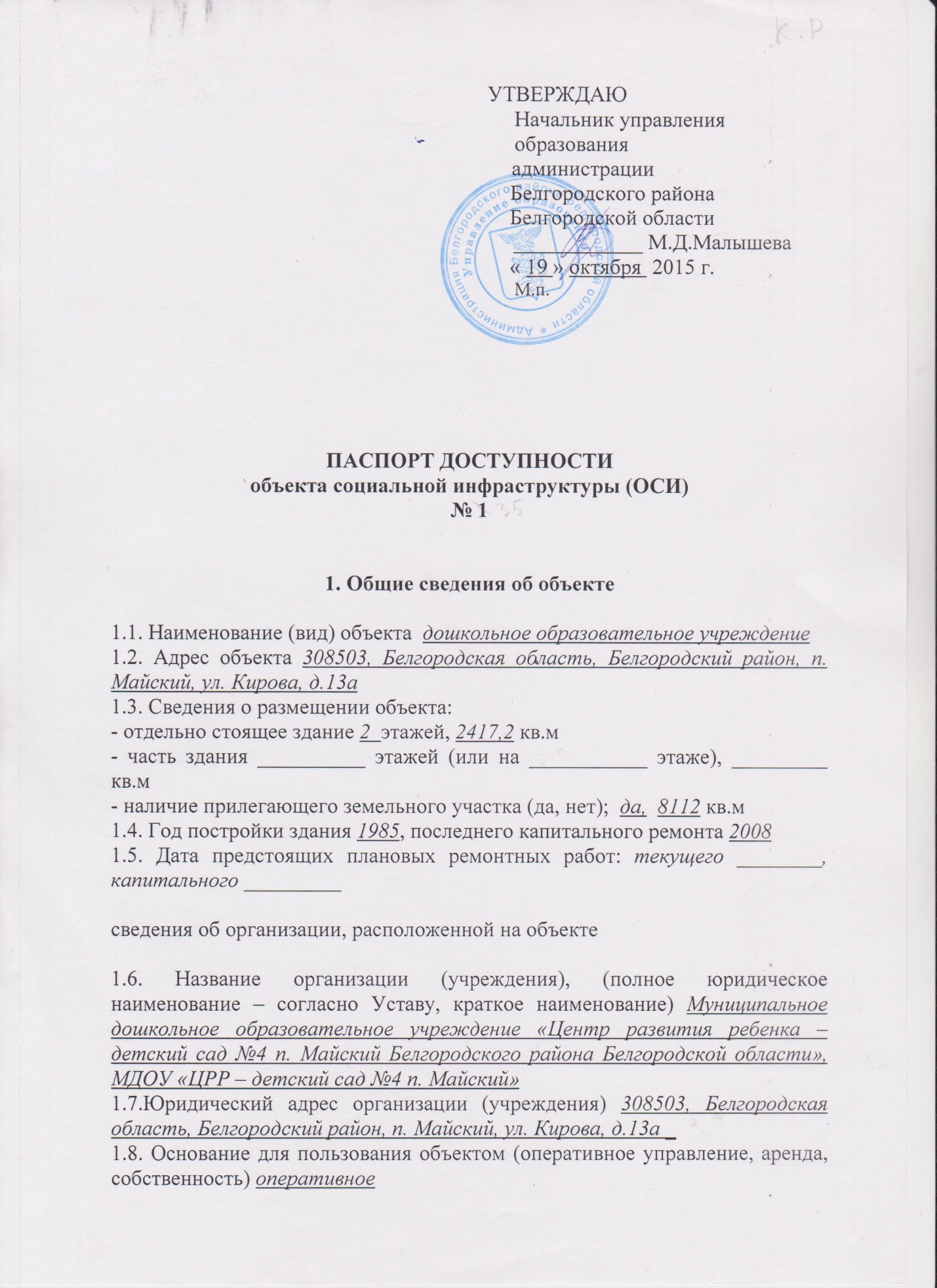 1.9. Форма собственности (государственная, негосударственная) государственная 1.10. Территориальная принадлежность (федеральная, региональная, муниципальная) муниципальная1.11. Вышестоящая организация (наименование) Управление образования администрации Белгородского района1.12. Адрес вышестоящей организации, другие координаты Белгородская область, Белгородский район, п.Северный, ул.Олимпийская 8б2. Характеристика деятельности организации на объекте (по обслуживанию населения)2.1 Сфера деятельности (здравоохранение, образование, социальная защита, физическая культура и спорт, культура, связь и информация, транспорт, жилой фонд, потребительский рынок и сфера услуг, другое) образование2.2 Виды оказываемых услуг образование присмотр и уход2.3 Форма оказания услуг: (на объекте, с длительным пребыванием, в т.ч. проживанием, на дому, дистанционно) на объекте 2.4 Категории обслуживаемого населения по возрасту: (дети, взрослые трудоспособного возраста, пожилые; все возрастные категории) дети2.5 Категории обслуживаемых инвалидов: нарушениями зрения, нарушениями умственного развития2.6 Плановая мощность: посещаемость (количество обслуживаемых в день), вместимость, пропускная способность 250, 3632.7 Участие в исполнении ИПР инвалида, ребенка-инвалида (да, нет) да3. Состояние доступности объекта3.1 Путь следования к объекту пассажирским транспортом (описать маршрут движения с использованием пассажирского транспорта) нет, наличие адаптированного пассажирского транспорта к объекту  нет3.2 Путь к объекту от ближайшей остановки пассажирского транспорта:3.2.1 расстояние до объекта от остановки транспорта  600 м3.2.2 время движения (пешком)  8  мин.3.2.3 наличие  выделенного от проезжей части пешеходного пути да3.2.4 Перекрестки: нерегулируемые 3.2.5 Информация на пути следования к объекту: нет3.2.6 Перепады высоты на пути: есть, незначительныеИх обустройство для инвалидов на коляске: да 3.3 Организация доступности объекта для инвалидов – форма обслуживания** - указывается один из вариантов: «А», «Б», «ДУ», «ВНД»3.4 Состояние доступности основных структурно-функциональных зон** Указывается: ДП-В - доступно полностью всем;  ДП-И (К, О, С, Г, У) – доступно полностью избирательно (указать категории инвалидов); ДЧ-В - доступно частично всем; ДЧ-И (К, О, С, Г, У) – доступно частично избирательно (указать категории инвалидов); ДУ - доступно условно, ВНД – временно недоступно3.5. Итоговое заключение о состоянии доступности ОСИ: Объект признан доступным условно. Проведение мероприятий по техническому обустройству в связи с архитектурно-планировочными особенностями здания может быть выполнено лишь в порядке капитального ремонта или полной реконструкции. Для адаптации необходимо организовать текущий ремонт на территории,  помощь сотрудников  ОСИ (тьютера) для сопровождения детей-инвалидов.4. Управленческое решение 4.1. Рекомендации по адаптации основных структурных элементов объекта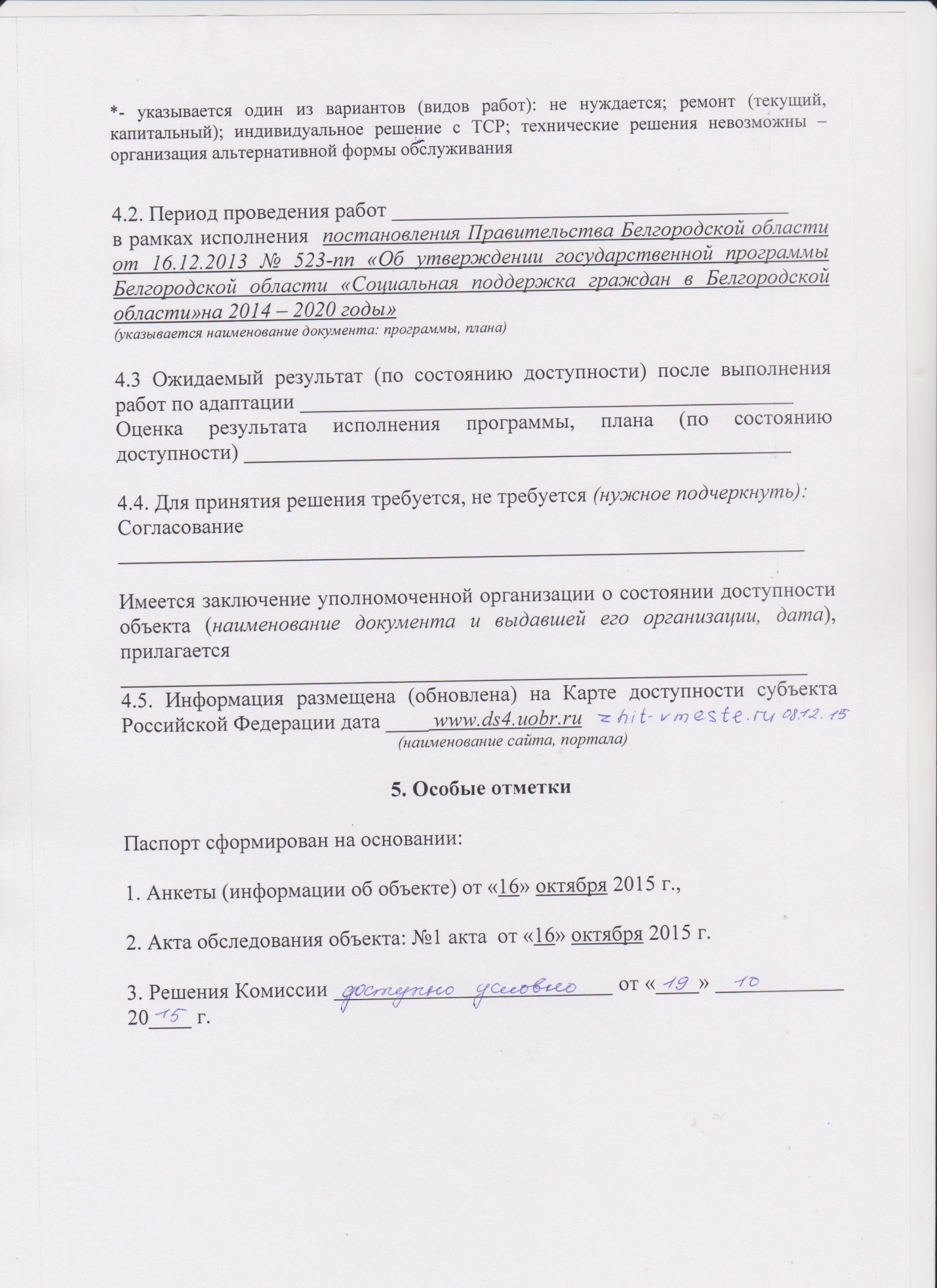 №п/пКатегория инвалидов(вид нарушения)Вариант организации доступности объекта(формы обслуживания)*1.Все категории инвалидов и МГНДУв том числе инвалиды:2передвигающиеся на креслах-коляскахДУ3с нарушениями опорно-двигательного аппаратаДУ4с нарушениями зренияДУ5с нарушениями слухаДУ6с нарушениями умственного развитияДУ№п \пОсновные структурно-функциональные зоныСостояние доступности, в том числе для основных категорий инвалидов**1Территория, прилегающая к зданию (участок)ДП-И (У,Г)2Вход (входы) в зданиеДУ3Путь (пути) движения внутри здания (в т.ч. пути эвакуации)ДУ4Зона целевого назначения здания (целевого посещения объекта)ДУ5Санитарно-гигиенические помещенияДУ6Система информации и связи (на всех зонах)ДП-И (У,Г)7Пути движения к объекту (от остановки транспорта)ДП-И (У,К,О)№№п \пОсновные структурно-функциональные зоны объектаРекомендации по адаптации объекта (вид работы)*1Территория, прилегающая к зданию (участок)ремонт (текущий, капитальный)2Вход (входы) в зданиетехнические решения невозможны – организация альтернативной формы обслуживания3Путь (пути) движения внутри здания (в т.ч. пути эвакуации)технические решения невозможны – организация альтернативной формы обслуживания4Зона целевого назначения здания (целевого посещения объекта)технические решения невозможны – организация альтернативной формы обслуживания5Санитарно-гигиенические помещениятехнические решения невозможны – организация альтернативной формы обслуживания6Система информации на объекте (на всех зонах)индивидуальное решение с ТСР7Пути движения  к объекту (от остановки транспорта)индивидуальное решение с ТСР8Все зоны и участки